National Independent Automobile Dealers Association FoundationAnnual Scholarship ProgramThe National Independent Automobile Dealers Association Foundation was founded in 2006 by the National Independent Automobile Dealers Association, a 77-year-old trade association, to “improve the independent motor vehicle industry by informing and educating consumers of the general public and training individuals associated with our industry.”Historically, the association’s scholarship program was the responsibility of the NIADA’s Auxiliary. Now, as an IRS approved 501(c)(3) non-profit organization, the Foundation has assumed the oversight of the scholarship program’s functions. Four regional scholarships are awarded each year in the amount of $2,500.The regions and states are as indicated below.REGION I: Maine, Vermont, New Hampshire, Massachusetts, Connecticut, Rhode Island, New York, Pennsylvania, New Jersey, Delaware, Maryland, Virginia, West Virginia, Indiana, Ohio, and Michigan.REGION II: Kentucky, Tennessee, North Carolina, South Carolina, Georgia, Florida, and Alabama.REGION III: North Dakota, South Dakota, Minnesota, Wisconsin, Illinois, Iowa, Missouri, Kansas, Nebraska, Oklahoma, Arkansas, Louisiana, Mississippi, and Texas.REGION IV: Washington, Oregon, California, Nevada, Idaho, Montana, Wyoming, Utah, Colorado, Arizona, New Mexico, Alaska, and Hawaii.The Foundation invites you as an eligible student to complete this application in pursuit of scholarship funds to be paid to the college of your choice in Fall 2024. Applications must be POSTMARKED no later than March 12, 2024, AND received no later than March 26, 2024.Eligibility Criteria:You must: Be classified as a high school senior during the current 2023-2024 school year and legally reside in one of the 4 regions indicated above.Have maintained an outstanding academic achievement record as reflected by an official high school transcript; A desire to work in the automotive industry. Application Process:Submit the completed application form with the required attachments in a 10-inch X 13-inch envelope, with adequate postage to:Scholarship Selection Committee C/O NIADA4621 S. Cooper StreetSuite 131-524Arlington, Texas 76017 All information MUST be included with the original application. No additional information will be accepted at a later date or if sent separately.Staff will review the applications for completeness and will forward them to the Scholarship Selection Committee within NIADA and at Northwood University in Midland, Michigan. They will be reviewed by region. One applicant will be selected from each of the four NIADA regions based on the merit of his/her scholarship application and will be notified by the Foundation office by mid-May 2024. The winners will be recognized at NIADA’s Annual Convention and Expo in June 2024.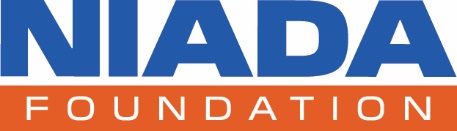 Please type or print legibly.Scholarship Application Form2023-2024Region	Name (first, middle, last) 											 Home Address 											 City 				State		Zip	County		     Telephone 			 Fax 							 Email 											 Name of Parents or Guardian 											 Address 											 City 		 State 					 Zip 			 Name of Current High School 											 Address 	                                                                                                                         City				State			Zip		        Anticipated graduation date 											 Other high schools attended (names and addresses) 								      Please provide the following information. Additional pages may be attached as necessary. Extracurricular activities, offices and accomplishments: Awards and Distinctions:  Community Involvement:   Employment History 	   Career Goals: Explain your interest in the automotive industry and the role you wish to play in it. Universities/Colleges to which you are applying for admission 	      Projected areas of study	   	       REQUIRED ESSAY (Maximum 750 words)The digital transformation has forced companies of all types and sizes to deliver a digital-first customer experience. To a large degree, Uber, Amazon and Airbnb have changed the customers expectation to receive relevant content on their devices anytime and anywhere. According to research, the typical consumer spends an average of 10 hours online doing research before ever stepping foot in a car dealership. And yet, the majority of shoppers said the test drive is still the most important factor when buying a car. If you owned a used car dealership, explain how you would blend in-person and virtual car shopping experience. ADDITIONAL REQUIRED ATTACHMENTSOfficial high school transcript. (Only official transcripts will be considered)Letter(s) of recommendation (no more than 3) from high school counselor, principal, teacher, employer, etc.OPTIONAL ATTACHMENTSSAT or ACT Scores ReportCopies of Academic Awards (e.g., National Honor Society, Perfect Attendance, AP awards, etc.)I, as the scholarship applicant, certify that the enclosed information is correct to the best of my knowledge. I hereby grant the National Independent Automobile Dealers Association Foundation permission to release this information, including the required attachments, to the Scholarship Selection Committee.Signature	Date